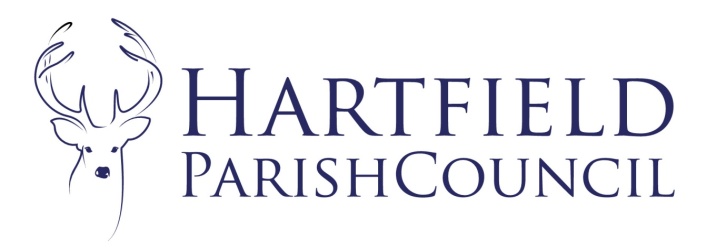 19th January 2022To:  The Councillors of Hartfield Parish Council			You are required to attend the Parish Council Meeting of Hartfield Parish Council to be held on Monday 7th February 2022 7.30pm at Goods Yard House. There will be a period of 15 minutes at the beginning of the meeting for members of the public to speak. Due to the covid risk assessment numbers will be limited within the meeting room and therefore registration prior to the meeting is advised. Depending on current legislation masks maybe required for entry. Please contact the Clerk for more information. The AGENDA is as follows:
To accept apologies for absence.Declarations of pecuniary and disclosable interests in respect of matters to be discussed.To Approve Minutes from Parish Council meeting held on 6th December 2021.  Matters Arising.Correspondence. FinanceTo accept the account summary. To approve expenditure as itemised on the schedule.To review update on the neighbourhood plan.To consider 2022/23 Newsletter strategy and costs.To consider Fun Run future and other fundraising. To receive any updates on future community events – Fete, 100th Anniversary of Pooh and Jubilee. To ratify planning decisions and review planning applications.Items for Reporting or Inclusion in Future Agendas.Dates of Next Meetings: 7th March 2022